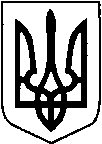 КИЇВСЬКА ОБЛАСТЬТЕТІЇВСЬКА МІСЬКА РАДАVІІІ СКЛИКАННЯ                                                  ОДИНАДЦЯТА     СЕСІЯПРОЕКТ      Р І Ш Е Н Н Я
02.11. 2021 р.                                   №   -11 -VIIІ
Про затвердження проектів землеустроюта передачу громадянам земельних ділянок у власність, які розташовані на території Тетіївської  міської ради                  Розглянувши заяви громадян, розроблені ТОВ «ВВОСС», ФОП Тарнавський В. А. проекти землеустрою щодо відведення земельних   ділянок  у власність,  керуючись пунктом 34 частиною 1 статті 26, статті 59   Закону України «Про місцеве самоврядування в Україні», відповідно до статей 12,116,118,121,122,125,126,134,186, Земельного кодексу України, статтями 19, 25, 50, 55 Закону України «Про землеустрій», Закону України « Про державну реєстрацію речових прав на нерухоме майно та їх обтяжень» Тетіївська міська радаВИРІШИЛА:1.Затвердити розроблені ТОВ «ВВОСС», ФОП Тарнавський В. А.    проекти  землеустрою щодо  відведення земельних  ділянок  у власність, які  розташовані  на території Тетіївської міської ради:  - Клименко Галині Дмитрівні  на території Тетіївської міської ради  с. Клюки,  площею  2,00  га  для     ведення особистого селянського господарства, кадастровий  номер   3224684000:06:008:0020;-  Рябокінь Аллі Григорівні на території Тетіївської міської ради,  площею 2,0000  га  для     ведення особистого селянського господарства, кадастровий  номер   3224610100:05:020:0125;2. Передати у власність громадянам земельні ділянки, які розташовані на території Тетіївської міської ради за рахунок земель комунальної  власності    - Клименко Галині Дмитрівні  на території Тетіївської міської ради  с. Клюки,  площею  2,00  га  для     ведення особистого селянського господарства, кадастровий  номер   3224684000:06:008:0020;-  Рябокінь Аллі Григорівні на території Тетіївської міської ради,  площею 2,0000  га  для     ведення особистого селянського господарства, кадастровий  номер   3224610100:05:020:0125;3.Громадянам, яким передані у власність земельні ділянки, звернутися    до органів державної реєстрації.   4.Спеціалісту міської ради з земельних питань  та старостам внести зміни в земельно-кадастрову книгу по обліку земель та направити рішення в Тетіївську ДПІ ГУ ДПС  в Київській області  для внесення змін до даних по нарахуванню земельного податку.  5.Контроль за виконанням даного рішення покласти на постійну депутатську комісію з питань регулювання земельних відносин, архітектури, будівництва та охорони навколишнього середовища (голова Крамар О.А.)		               Міський  голова                                                  Богдан  БАЛАГУРА